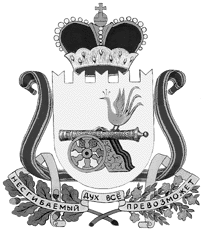 АДМИНИСТРАЦИЯВЯЗЬМА - БРЯНСКОГО СЕЛЬСКОГО ПОСЕЛЕНИЯ ВЯЗЕМСКОГО РАЙОНА СМОЛЕНСКОЙ ОБЛАСТИП О С Т А Н О В Л Е Н И Еот 24.03.2023                                                                                                   № 37В соответствии с Федеральным законом от 06 октября 2003 года N 131-ФЗ «Об общих принципах организации местного самоуправления в Российской Федерации», Федеральным законом от 21 июля 2005 года N 115-ФЗ «О концессионных соглашениях», Администрация Вязьма - Брянского сельского поселения Вяземского района Смоленской области п о с т а н о в л я е т:1. Утвердить форму Перечня объектов, в отношении которых планируется заключение концессионных соглашений на территории муниципального образования Вязьма - Брянского сельского поселения Вяземского района Смоленской области, согласно Приложению.2. Установить, что каждый год до 1 февраля текущего календарного года Администрация Вязьма - Брянского сельского поселения утверждает перечень объектов, по форме, согласно приложению к настоящему Постановлению, в отношении которых планируется заключение концессионных соглашений. Указанный перечень после его утверждения подлежит размещению на официальном сайте Российской Федерации в информационно-телекоммуникационной сети "Интернет" для размещения информации о проведении торгов, определенном Правительством Российской Федерации, а также на официальном сайте Администрации Вязьма - Брянского сельского поселения Вяземского района Смоленской области в информационно-телекоммуникационной сети "Интернет" не позднее трех рабочих дней со дня утверждения. Указанный перечень носит информационный характер. Отсутствие в перечне какого-либо объекта не является препятствием для заключения концессионного соглашения с лицами, выступающими с инициативой о заключении концессионного соглашения, в соответствии с частью 4.1 статьи 37 и статьей 52 Федерального закона от 21 июля 2005 года N 115-ФЗ «О концессионных соглашениях».3. Настоящее постановление вступает в силу после официального обнародования.4. Контроль за исполнением настоящего постановления оставляю за собой.Глава муниципального образованияВязьма-Брянского сельского поселенияВяземского района Смоленской области                                            В.П. ШайтороваПриложениек постановлению администрацииВязьма - Брянского сельского поселенияВяземского района Смоленской областиот 24.03.2023 № 37ПЕРЕЧЕНЬобъектов, в отношении которых планируется заключение концессионных соглашений на территории муниципального образования Вязьма - Брянского сельского поселения Вяземского района Смоленской областиО порядке формирования и утверждения Перечня объектов, в отношении которых планируется заключение концессионных соглашений№ п/пНаименование предмета концессионного соглашения (строительство или реконструкция)Общая характеристика объекта концессионного соглашения (местоположение, кадастровый номер, площадь)Ориентировочные сроки реализации концессионного соглашения (месяц, год начала и конца реализации)Отраслевая принадлежность объекта концессионного соглашенияПредварительная стоимость строительства реконструкции объекта